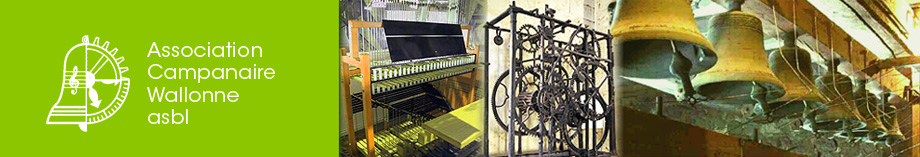 Explication de quelques termes techniquesSchéma d’ensemble 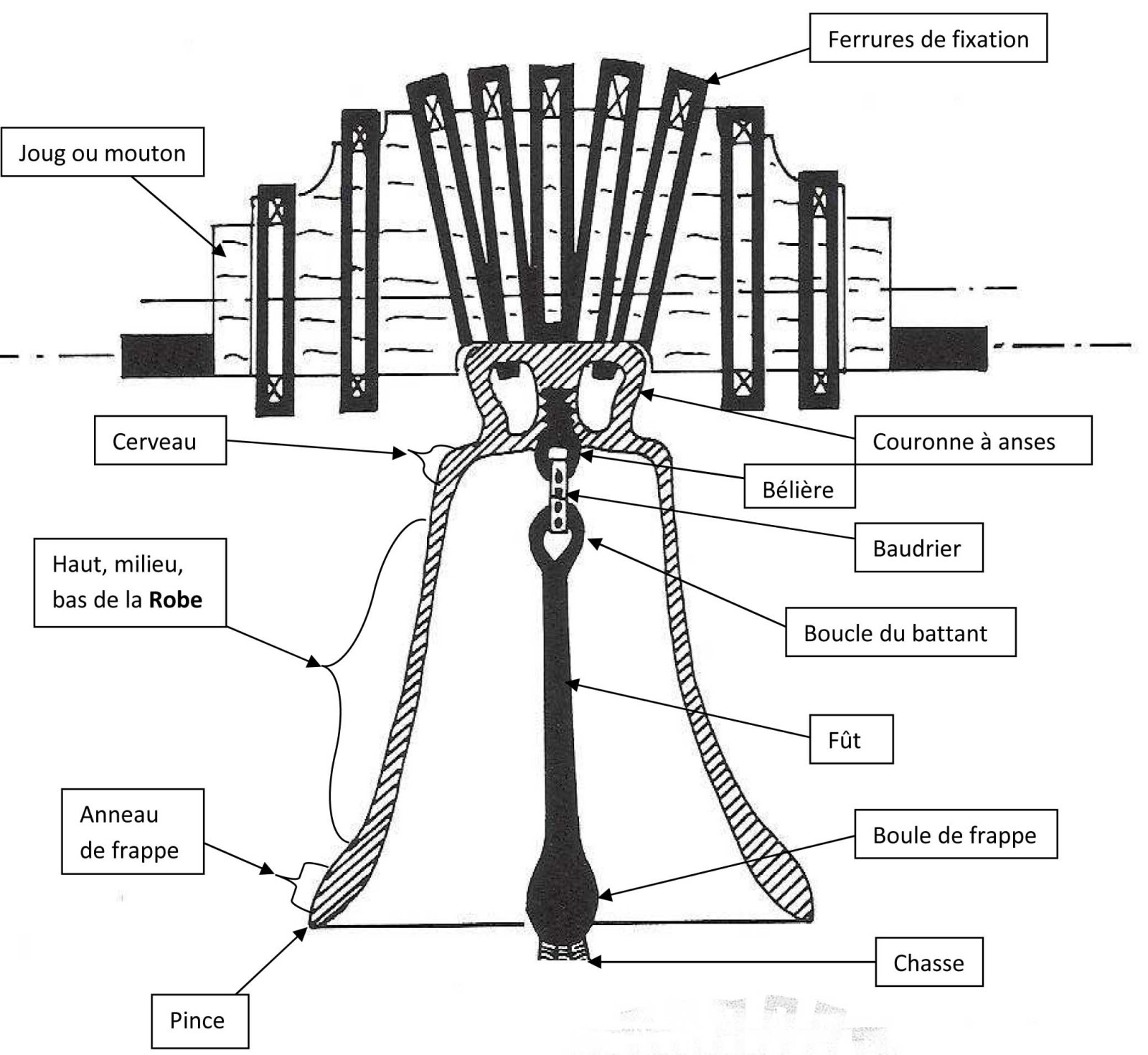 Extraits du site Bodet-campaniste.com (en partie complétés)FICHE INVENTAIRE CLOCHE  (version : janvier 2020)FICHE INVENTAIRE CLOCHE  (version : janvier 2020)FICHE INVENTAIRE CLOCHE  (version : janvier 2020)FICHE INVENTAIRE CLOCHE  (version : janvier 2020)FICHE INVENTAIRE CLOCHE  (version : janvier 2020)FICHE INVENTAIRE CLOCHE  (version : janvier 2020)FICHE INVENTAIRE CLOCHE  (version : janvier 2020)FICHE INVENTAIRE CLOCHE  (version : janvier 2020)FICHE INVENTAIRE CLOCHE  (version : janvier 2020)FICHE INVENTAIRE CLOCHE  (version : janvier 2020)FICHE INVENTAIRE CLOCHE  (version : janvier 2020)INFORMATIONS ADMINISTRATIVESINFORMATIONS ADMINISTRATIVESINFORMATIONS ADMINISTRATIVESINFORMATIONS ADMINISTRATIVESINFORMATIONS ADMINISTRATIVESINFORMATIONS ADMINISTRATIVESINFORMATIONS ADMINISTRATIVESINFORMATIONS ADMINISTRATIVESINFORMATIONS ADMINISTRATIVESINFORMATIONS ADMINISTRATIVESINFORMATIONS ADMINISTRATIVESDate de l'inventaire : Date de l'inventaire : Date de l'inventaire : Date de l'inventaire : Date de l'inventaire : Date de l'inventaire : Fiche remplie par : Fiche remplie par : Fiche remplie par : Fiche remplie par : Fiche remplie par : Code postal et ville : Code postal et ville : Code postal et ville : Code postal et ville : Code postal et ville : Code postal et ville : Nombre de cloches : Nombre de cloches : Nombre de cloches : Nombre de cloches : Nombre de cloches : Propriétaire de la cloche : Propriétaire de la cloche : Propriétaire de la cloche : Propriétaire de la cloche : Propriétaire de la cloche : Propriétaire de la cloche : Fiche () de la cloche n° : Fiche () de la cloche n° : Fiche () de la cloche n° : Fiche () de la cloche n° : Fiche () de la cloche n° : TYPE DE BATIMENTTYPE DE BATIMENTTYPE DE BATIMENTTYPE DE BATIMENTTYPE DE BATIMENTTYPE DE BATIMENTTYPE DE BATIMENTTYPE DE BATIMENTTYPE DE BATIMENTTYPE DE BATIMENTTYPE DE BATIMENTINFORMATIONS DESCRIPTIVESINFORMATIONS DESCRIPTIVESINFORMATIONS DESCRIPTIVESINFORMATIONS DESCRIPTIVESINFORMATIONS DESCRIPTIVESINFORMATIONS DESCRIPTIVESINFORMATIONS DESCRIPTIVESINFORMATIONS DESCRIPTIVESINFORMATIONS DESCRIPTIVESINFORMATIONS DESCRIPTIVESINFORMATIONS DESCRIPTIVES  Inscriptions :  Inscriptions :  Inscriptions :  Inscriptions :  Inscriptions :  Inscriptions :  Inscriptions :  Inscriptions :  Inscriptions :  Inscriptions :  Inscriptions : Décors :  Décors :  Décors :  Décors :  Décors :  Décors :  Décors :  Décors :  Décors :  Décors :  Décors : Date de coulée :Date de coulée :Nom du fondeur :Nom du fondeur :Nom du fondeur :Nom du fondeur :Nom du fondeur :Nom du fondeur :Nom du fondeur :Nom du fondeur :Nom du fondeur :AccèsINFORMATIONS TECHNIQUESINFORMATIONS TECHNIQUESINFORMATIONS TECHNIQUESINFORMATIONS TECHNIQUESINFORMATIONS TECHNIQUESINFORMATIONS TECHNIQUESINFORMATIONS TECHNIQUESINFORMATIONS TECHNIQUESINFORMATIONS TECHNIQUESINFORMATIONS TECHNIQUESINFORMATIONS TECHNIQUES  Contrat d’entretien  Contrat d’entretien  Contrat d’entretien  Contrat d’entretien  Contrat d’entretien Entreprise : Entreprise : Entreprise : Entreprise : Entreprise : Entreprise :  Tonalité de base :                   (en hertz)  Tonalité de base :                   (en hertz)  Tonalité de base :                   (en hertz) fichier audio :          oui           non fichier audio :          oui           non fichier audio :          oui           non fichier audio :          oui           non fichier audio :          oui           non fichier audio :          oui           non fichier audio :          oui           non fichier audio :          oui           nonTechnique de mesure utilisée : Technique de mesure utilisée : Technique de mesure utilisée : Technique de mesure utilisée : Technique de mesure utilisée : Technique de mesure utilisée : Technique de mesure utilisée : Technique de mesure utilisée : Technique de mesure utilisée : Technique de mesure utilisée : Technique de mesure utilisée : Nombre de cornets :Nombre de cornets cassés : Nombre de cornets :Nombre de cornets cassés : Nombre de cornets :Nombre de cornets cassés : Nombre de cornets :Nombre de cornets cassés : Nombre de cornets :Nombre de cornets cassés :   Cloche tournée  Cloche tournée  1/4 de tour  1/4 de tour  1/2 tour  1/2 tourDiamètre à la base de la cloche (D) : ..........mm Diamètre à la base de la cloche (D) : ..........mm Diamètre à la base de la cloche (D) : ..........mm Diamètre à la base de la cloche (D) : ..........mm Épaisseur de la cloche (e) : ........mm Épaisseur de la cloche (e) : ........mm Épaisseur de la cloche (e) : ........mm Épaisseur de la cloche (e) : ........mm Profil = D/e =   ......Profil = D/e =   ......Profil = D/e =   ......Masse : ..............   (en kg)   Mouton  Contrepoids    Roue de sonnerieType de sonnerie Particularités dans la chambre des cloches et/ou sur la clocheDeux photos au minimum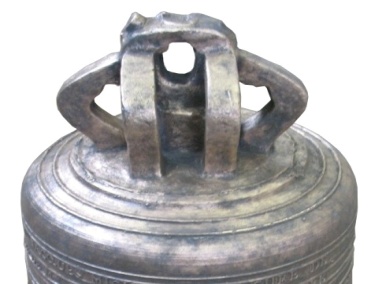 Anses ou cornets Pièces de suspension situées sur le cerveau qui permettent d'accrocher la cloche au mouton par l'intermédiaire des brides. L'ensemble des anses forme la couronne (souvent appelé oreilles).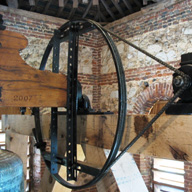 Roue de sonnerie ou volant Roue fixée sur le mouton de la cloche. Elle reçoit la chaîne en liaison avec le moteur de volée et démultiplie l'effort afin de faciliter le balancement de la cloche. Le diamètre est proportionnel au poids de la cloche à balancer.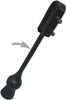 Battant Pièce métallique en acier doux usinée ou forgée, suspendue à l'intérieur de la cloche par le baudrier. Le battant vient frapper le bord de la cloche lors de la mise en volée pour obtenir la sonnerie. C’est le battant qui doit s’user et non la cloche.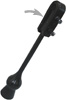 Baudrier Lanière traditionnellement en cuir de plusieurs épaisseurs, servant à suspendre le battant à la bélière à l'intérieur de la cloche. Le baudrier est dit ceinturé sur les battants à boucle. Par sécurité, la chape métallique qui recouvre le cuir permet de maintenir la longueur de frappe constante et renforce le baudrier.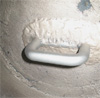 Bélière Anneau d'acier inséré dans le cerveau de la cloche et qui sert à suspendre le battant. Suivant le mode de sonnerie (lancé franc, rétrograde…) la bélière peut avoir des formes différentes.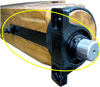 Tourillons Axes métalliques décolletés permettant le pivotement dans les paliers à roulements ou à coussinets.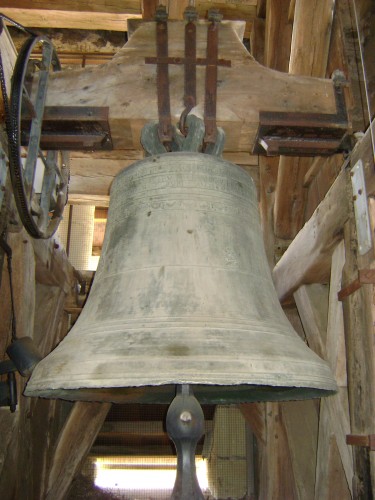 Volée lancé-franc 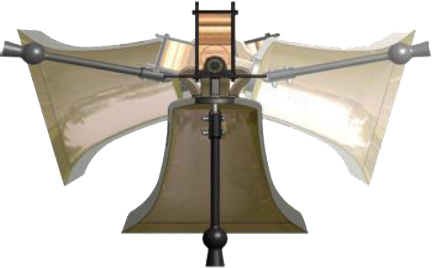 Une cloche est en lancé-franc lorsque les axes ou les tourillons sont au même niveau que la partie supérieure des anses. Le centre de gravité de la partie en mouvement est donc plus bas que l’axe.   Le battant vient frapper le bord supérieur de la cloche lorsque celle ci est à son amplitude maximum. La propagation du son est meilleure puisque le rayon de volée est maximum. C'est le mode de sonnerie le plus puissant.  En termes de métier on dit : « le battant rattrape la cloche ».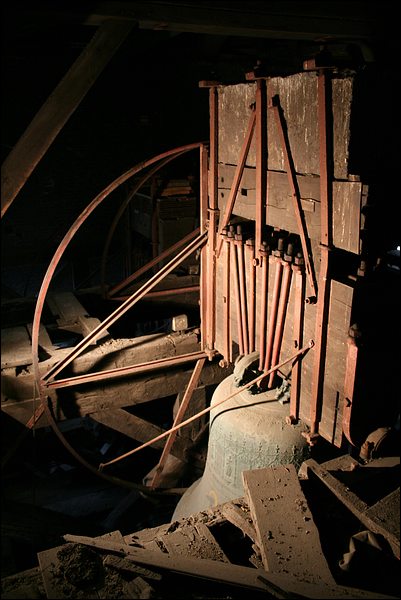 Volée rétrograde 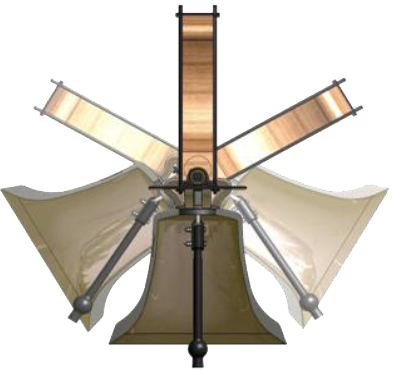 Le centre de gravité de l'ensemble cloche + mouton est proche de l'axe de rotation. Le battant frappe en bas. En termes de métier on dit : « la cloche rattrape le battant ». Une des variantes est le rétro-lancé.  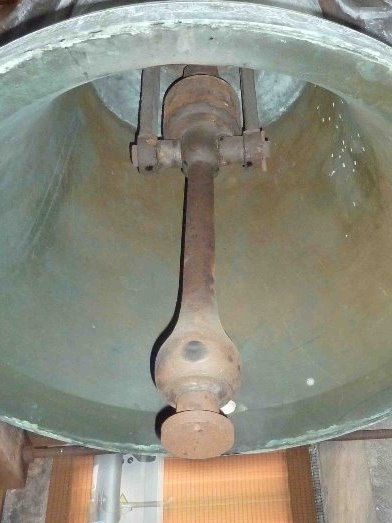 Volée rétro-lancéLe battant de la cloche est équipé d’un contrepoids.  Son axe est un peu plus bas que celui de la cloche.  Lors du balancement l’action du contrepoids provoque une vive remontée du battant.